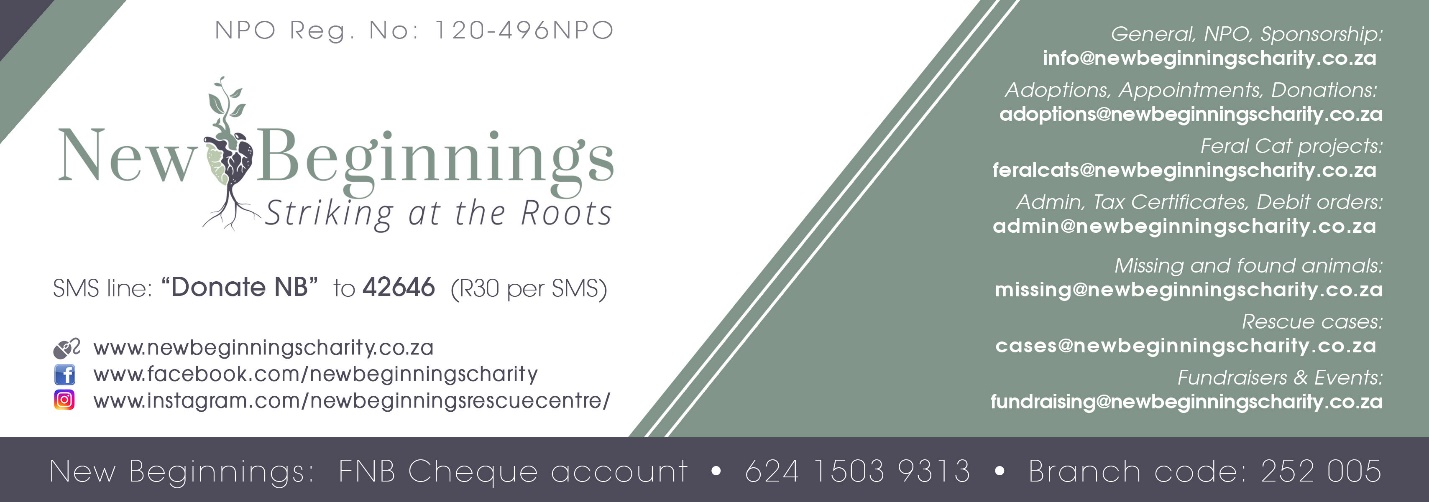 Please fill in the following in order for us to issue you with a Tax Certificate.Once New Beginnings receives this, you will receive your certificate within 3-5 working days.Important note, if you do not have a debit order with us, please supply a summary of your payments from your bank account. We cannot issue the certificate without it.RegardsNew Beginnings ManagementCompany / Person Name:Company Registration Number:VAT Number:If not company, ID Number:Physical Address:Contact Number:E-mail Address:Date of payment:Amount donated:Is this by debit order:Y/NWere these EFT’sY/NIf EFT, please attach proof of payments to request form